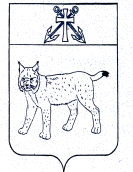 АДМИНИСТРАЦИЯ УСТЬ-КУБИНСКОГОМУНИЦИПАЛЬНОГО ОКРУГАПОСТАНОВЛЕНИЕс. Устьеот 26.06.2023                                                                                                       № 1008                                                                                              Об утверждении Порядка создания и использования, установления размера платы за пользование парковками (парковочными местами), расположенными на автомобильных дорогах общего пользования местного значения Усть-Кубинского муниципального округаВ соответствии с Федеральным законом от 6 октября 2003 года № 131-ФЗ «Об общих принципах организации местного самоуправления в Российской Федерации, Федеральным законом от 8 ноября 2007 года № 257-ФЗ "Об автомобильных дорогах и о дорожной деятельности в Российской Федерации и о внесении изменений в отдельные законодательные акты Российской Федерации", ст. 42 Устава округа администрация округаПОСТАНОВЛЯЕТ:1. Утвердить прилагаемый Порядок создания и использования, установления размера платы за пользование парковками (парковочными местами), расположенными на автомобильных дорогах общего пользования местного значения Усть-Кубинского муниципального округа.2. Признать утратившим силу постановление администрации района от 12 октября 2012 года № 987 «Об утверждении порядка создания и использования парковок (парковочных мест) расположенных на автомобильных дорогах общего пользования местного значения вне границ населенных пунктов в границах Усть-Кубинского муниципального района».3. Настоящее постановление вступает в силу со дня его подписания и подлежит официальному опубликованию.Глава округа	И.В. БыковУтвержденпостановлением администрации округаот 26.06.2023 № 1008(приложение)Порядок создания и использования, установления размера платы за пользование парковками (парковочными местами), расположенными на автомобильных дорогах общего пользования местного значения Усть-Кубинского муниципального округа1. Настоящий Порядок создания и использования, установления размера платы за пользование парковками (парковочными местами), расположенными на автомобильных дорогах общего пользования местного значения Усть-Кубинского муниципального округа (далее - Порядок), разработан с целью регулирования процедуры принятия и реализации решений о создании и об использовании парковок (парковочных мест), об установлении размера платы за пользование платными парковками (парковочными местами), определения методики расчета и установления максимального (предельного) размера платы за пользование платными парковками (парковочными местами), расположенными в полосе отвода автомобильных дорог общего пользования местного значения Усть-Кубинского муниципального округа, и о прекращении такого использования.2. Принятие решений о создании и об использовании, в том числе на платной основе, парковок (парковочных мест), расположенных в полосе отвода автомобильных дорог общего пользования местного значения Усть-Кубинского муниципального округа, и о прекращении такого использования осуществляется администрацией округа.3. Решение о создании и об использовании, в том числе на платной основе или без взимания платы парковок (парковочных мест), расположенных в полосе отвода автомобильных дорог общего пользования местного значения Усть-Кубинского муниципального округа, и о прекращении такого использования оформляется постановлением администрации Усть-Кубинского муниципального округа. Постановление должно содержать сведения о месте расположения парковки, вместимости парковки, мероприятиях по созданию парковки, режиме (платном или без взимания платы) работы парковки.4. Решение о создании парковки (парковочных мест) на автомобильной дороге общего пользования местного значения Усть-Кубинского муниципального округа, в том числе на возмездной (платной) основе, принимается в целях обеспечения требований безопасности дорожного движения, повышения пропускной способности дороги.5. Проектирование, строительство и обустройство парковок (парковочных мест) осуществляется в рамках реализации мероприятий муниципальных программ.6. Территория парковки должна быть обозначена дорожными знаками и разметкой в соответствии с Правилами дорожного движения, по периметру земельного участка выделена ограждениями, оборудована системой контроля въезда-выезда и пунктами взимания платы (в случае использования парковки на платной основе). Парковки в местах въезда на них оборудуются информационными стендами (табло), на которых размещаются следующие сведения:-полное официальное наименование, адрес, контактный телефон  администрации округа, осуществляющей полномочия в сфере дорожного хозяйства;-полное официальное наименование, адрес, контактный телефон и сведения о государственной регистрации эксплуатирующей организации;-режим и время работы парковки;-правила пользования парковкой;-наличие ближайших парковок;-размер платы за пользование и порядок оплаты услуг парковки (в случае использования на платной основе).7. При использовании парковок на бесплатной основе финансовое обеспечение функционирования парковок (парковочных мест) на автодорогах местного значения Усть-Кубинского муниципального округа осуществляется за счет средств, предусмотренных бюджетом округа (Дорожным фондом округа) на содержание автомобильных дорог и сооружений на них, в рамках соответствующих муниципальных контрактов.8. Финансовое обеспечение функционирования парковок (парковочных мест), используемых на платной основе, осуществляется за счет средств, вносимых пользователями в качестве оплаты услуги по временному размещению транспортных средств. Создание платных парковок (парковочных мест) и последующая организация временного возмездного размещения автотранспортных средств осуществляется хозяйствующими субъектами в соответствии с концессионными соглашениями, заключенными в установленном порядке.9. На всех парковках общего пользования, в том числе около объектов социальной, инженерной и транспортной инфраструктур (жилых, общественных и производственных зданий, строений и сооружений, включая те, в которых расположены физкультурно-спортивные организации, организации культуры и другие организации), мест отдыха, выделяется не менее 10 процентов мест (но не менее одного места) для бесплатной парковки транспортных средств, управляемых инвалидами I, II групп, и транспортных средств, перевозящих таких инвалидов и (или) детей-инвалидов. На граждан из числа инвалидов III группы распространяются нормы настоящей части в порядке, определяемом Правительством Российской Федерации. На указанных транспортных средствах должен быть установлен опознавательный знак "Инвалид" и информация об этих транспортных средствах должна быть внесена в федеральный реестр инвалидов.Места для бесплатной парковки транспортных средств с опознавательным знаком "Инвалид" не должны занимать иные транспортные средства, за исключением случаев, предусмотренных правилами дорожного движения.10. Администрация, в местах повышенного спроса на перевозки пассажиров и багажа, предусматривает предоставление мест для стоянки легковых такси на парковках общего пользования, организацию при перевозках легковым такси посадки и (или) высадки пассажиров, в том числе пассажиров из числа инвалидов, на участках улично-дорожной сети, расположенных в зонах жилой застройки, у аэропортов, железнодорожных вокзалов, автовокзалов (автостанций), объектов культуры, медицинских организаций и других объектов.11. Установление размера платы за пользование платными парковками (парковочными местами) на предстоящий год осуществляется администрацией округа (далее - концедент) по согласованию с хозяйствующим субъектом, эксплуатирующим парковку (далее - концессионер). Размер такой платы не может превышать максимальный (предельный) размер платы, определенный по методике, приведенной в приложении 1 к настоящему Порядку.12. Установленный размер платы за пользование парковкой (парковочным местом) должен соответствовать объему и качеству услуг, предоставляемых пользователю платной парковки (парковочного места), и учитывать необходимость покрытия затрат концессионера на создание (строительство и обустройство) парковок (парковочных мест) и затрат на их эксплуатацию, получения прибыли концессионером.13. При установлении размера платы за пользование парковкой концессионер имеет право применять понижающие коэффициенты к стоимости пользования парковкой.14. Плата за пользование платными парковками (парковочными местами), расположенными на автомобильных дорогах общего пользования местного значения Усть-Кубинского муниципального округа взимается:- по почасовому тарифу оплаты: при фактическом времени нахождения транспортного средства на платной парковке (парковочном месте) менее 15 часов, при этом плата за полный час взимается при нахождении транспортного средства на платной парковке более 5 минут. Плата за следующий полный час взимается при нахождении транспортного средства на платной парковке (парковочном месте) свыше 15 минут следующего часа;- по посуточному тарифу оплаты: при нахождения автотранспортного средства на парковке 15 часов и более плата взимается за полные сутки. Плата за следующие полные сутки взимается при нахождении автотранспортного средства на парковке более 24,5 часов.15. Изменение установленного в соответствии с положениями пункта 10 настоящего Порядка размера платы за пользование на платной основе парковками (парковочными местами), расположенными на автомобильных дорогах общего пользования местного значения Усть-Кубинского муниципального округа, осуществляется администрацией округа на основании представленного хозяйствующим субъектом, эксплуатирующим парковку, экономического обоснования необходимости внесения таких изменений и в соответствии с методикой расчета максимального размера платы, предусмотренной приложением 1 к настоящему Порядку.16. По окончании срока действия концессионного соглашения администрацией округа принимается решение о дальнейшем использовании парковки (парковочных мест) в соответствии с положениями пункта 3 настоящего Порядка.Приложение 1 к Порядку создания и использования,установления размера платы за пользование парковками (парковочнымиместами), расположенными на автомобильных дорогах общего пользования местного значения Усть-Кубинского муниципального округаМетодика расчета
максимального размера платы за пользование парковками (парковочными местами), расположенными на автомобильных дорогах общего пользования местного значения Усть-Кубинского муниципального округа Размер платы за пользование парковкой для соответствующего типа автомобиля определяется исходя из площади машино-места и стоимости 1 кв. м.Максимальный размер платы за 1 час пользования парковкой (парковочным местом) на предстоящий период в расчете на 1 кв. м полезной площади определяется по следующей формуле:             (Синвест. + %%кредит + Сэкспл x Длет) Амакс = ------------------------------------------------ x Кпл. рентаб          Длет x 365 x Кгод. исп. x 24 x Ксут. исп. x Sгде:А макс - максимальный размер платы за пользование парковкой в расчете на 1 кв. м за 1 час;Синвест. - объем инвестиций концессионера в создание и оборудование парковки в уровне цен предстоящего года (рублей), определяется по формуле:Синвест. = Сбаз x Кинфл. где:Сбаз - объем инвестиций в базовых ценах года строительства парковки;Кинфл. - индекс-дефлятор для пересчета стоимости объекта в текущие цены, устанавливаемый Министерством экономического развития Российской Федерации;%%кредит - объем средств на оплату процентов за пользование кредитными ресурсами (в случае привлечения кредитов на финансирование создания и оборудования парковки);Сэкспл - плановый объем финансовых затрат концессионера на эксплуатацию парковки и оборудования за расчетный период, рассчитанный по нормативам затрат. Указанные затраты, кроме затрат на текущее содержание парковки, включают в себя средства, перечисляемые концессионером концеденту по концессионному соглашению в размере не менее суммы земельного и имущественного налога, а также прочих затрат концедента на обеспечение функционирования парковки (рублей);365 - число календарных дней в предстоящем году;Кгод. исп. - коэффициент использования парковки в течение года (принимается не менее 0.6);24 - продолжительность суток в часах;Ксут. исп. - коэффициент использования парковки в течение суток (принимается в размере не менее 0.6);Кпл. рентаб - коэффициент, учитывающий плановую рентабельность (принимается не более 1.2);Длет - расчетный период (для расчета принимается срок действия концессионного соглашения, но не более 5 лет);S - полезная площадь парковки (кв. м). Полезная площадь парковки рассчитывается по формуле:                  S = Г1 x Мг1 + Г2 x Мг2 + Л1 x Мл где:Г1 - площадь  одного машино-места одиночного грузового автомобиля или автобуса (принимается из расчета 13.0 м x 4.0 м);Мг1 - количество   машино-мест   для   стоянки  одиночных  грузовых автомобилей или автобусов;Г2 - площадь  одного машино-места грузового автомобиля с прицепом или длинномерным полуприцепом (принимается из расчета 22.0 м x 4.0 м);Мг2 - количество  машино-мест  для  стоянки  грузовых  автомобилей  с прицепом или длинномерным полуприцепом;Л1 - площадь  одного  машино-места  для  стоянки легкового автомобиля (принимается из расчета 6.0 м x 3.0 м);Мл - количество машино-мест для стоянки легковых автомобилей.